 AYRANCI İLKOKULU FEN BİLİMLERİ DERSİ 1.DÖNEM 1. İMTİHAN SORULARI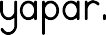 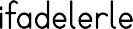 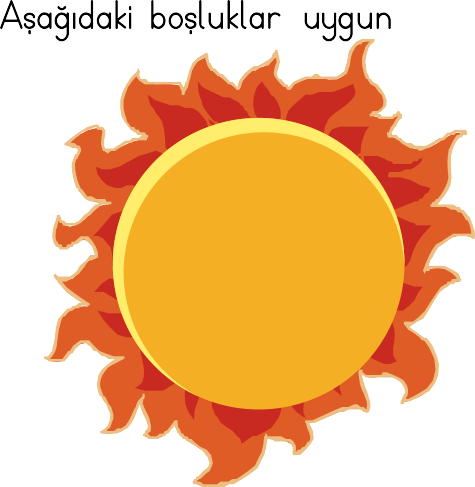 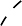 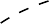 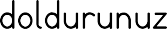 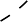 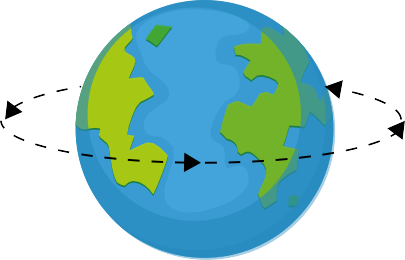 Adı :Soyadı :													Puan:1.	  	(18 P)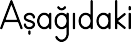 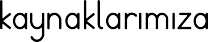 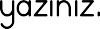 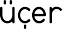 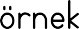 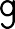 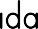 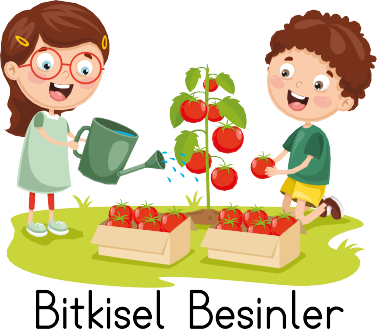 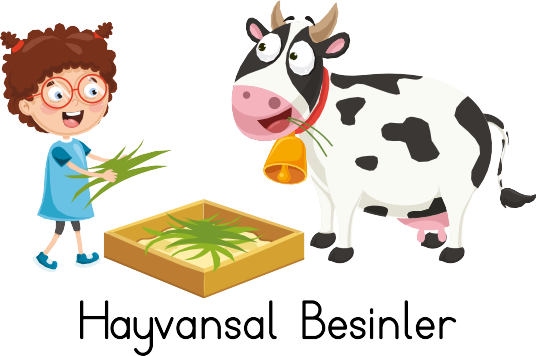 2.	(30 P)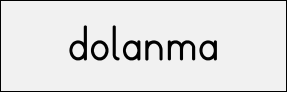 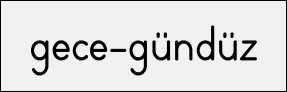 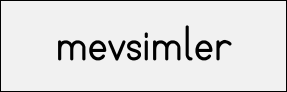 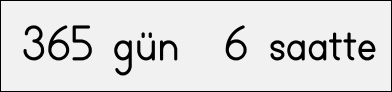 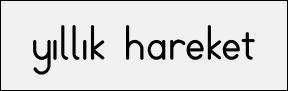 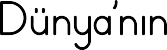 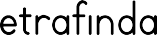 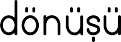 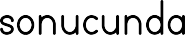 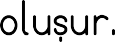 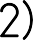 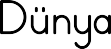 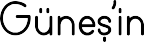 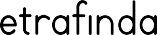 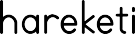 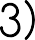 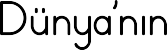 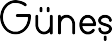 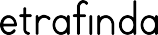 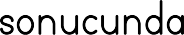 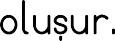 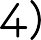 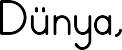 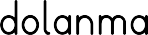 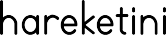 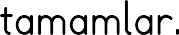 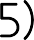 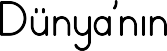 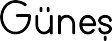 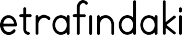 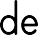 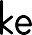 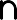 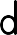 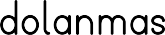 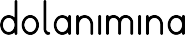 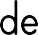 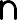 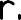 3.	                                                                    	(28 P)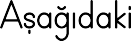 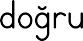 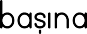 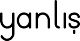 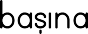 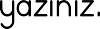 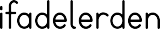 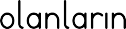 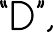 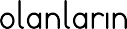 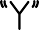 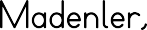 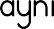 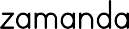 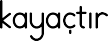 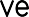 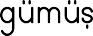 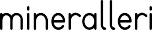 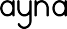 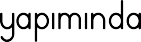 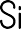 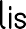 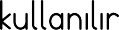 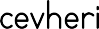 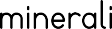 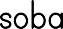 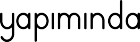 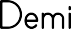 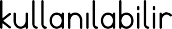 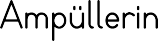 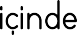 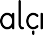 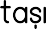 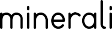 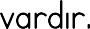 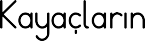 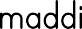 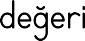 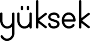 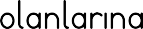 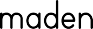 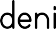 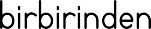 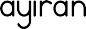 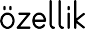 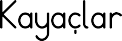 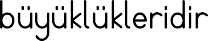 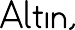 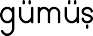 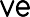 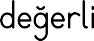 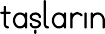 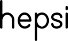 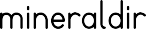 (24 P)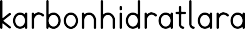 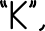 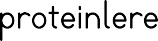 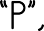 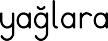 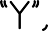 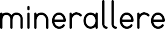 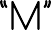 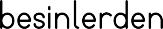 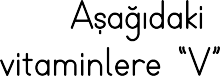 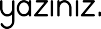 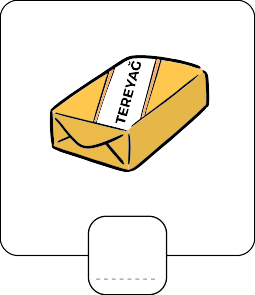 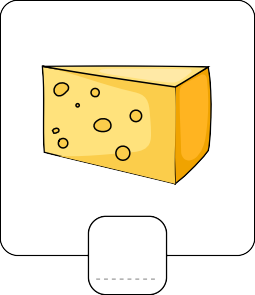 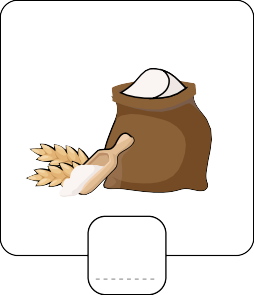 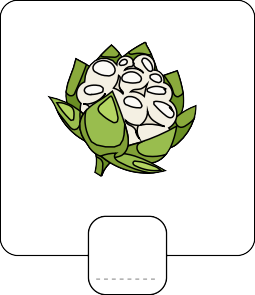 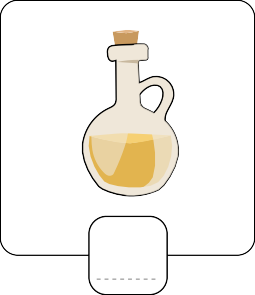 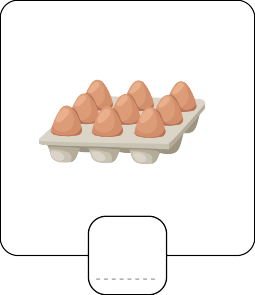 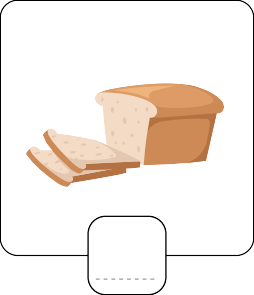 BAŞARILAR DİLERİM.